PRESSEINFORMATIONEhrung verdienter Feuerwehrkameraden in StockerauStockerau – Am Donnerstag, dem 8. Dezember 2016, fand die Ehrung für langjährige und verdiente Mitglieder der Feuerwehren aus dem Feuerwehrabschnitt Stockerau in der Kaiserrast statt.Bezirksfeuerwehrkommandant Landesfeuerwehrrat Wilfried Kargl konnte zahlreiche Funktionäre der Feuerwehr begrüßen, u.a. Bezirkskommandant-Stv. Brandrat Ing. Wolfgang Lehner, die Abschnittskommandanten Brandrat Adolf Huber und Brandrat Hannes Holzer, ihre Stellvertreter Abschnittsbrandinspektor Josef Haselberger und Abschnittsbrandinspektor Johann Tillmann, den Verwaltungsdienst der Feuerwehr mit Verwaltungsrat Andreas Steuer,  Verwaltungsinspektor Martin Eidher sowie Hauptverwalter Kurt Kaup. Ebenso waren von den Ehrendienstgraden die ehemaligen Bezirksfeuerwehrkommandanten Erich Futschek, Heinrich Bauer und Fritz Zeitlberger anwesend, die ehemaligen Abschnittsfeuerwehrkommandanten Georg Bergauer und Johann Riefenthaler und der ehemalige stellvertretende Abschnittskommandant Alfred Franzel sowie Ehrenverwaltungsinspektor Helmut Wagner.Als Vertreter der Landesregierung war der Abgeordnete zum NÖ-Landtag Ökonomierat Ing. Hermann Haller anwesend, seitens der Bezirkshauptmannschaft überbrachte Mag. Gerlinde Draxler ihre Dankesworte und auch der Bürgermeister der Stadtgemeinde Stockerau Helmut Laab würdigte die geehrten Kameraden.Liste der ausgezeichneten Feuerwehrmitglieder:70 jährige verdienstvolle Mitgliedschaft:Franz Hiesinger (Höbersdorf)60 jährige verdienstvolle Mitgliedschaft:Franz Bauer, Karl Siederer und Franz Weinlinger (Gaisruck), Franz Hofmeyer (Herzogbirbaum), Leopold Kruckner, Franz Landrichter und Johann Mortner (Höbersdorf), Walter Anzbenberger und Lorenz Haslinger (Oberrussbach), Leopold Hohenecker und Johann Kleedorfer (Roseldorf), Josef Redl (Schmida), Johann Birgmayer (Stetteldorf), Adalbert Fuchs (Stockerau), Karl Hörker (Unterhautzenthal)50 jährige verdienstvolle Mitgliedschaft:Ferdinand Schneps, Leopold Teufelhart und Johann Weinhappl (Grossmugl), Gerhard Zeiller (Haselbach), Johannes Steininger (Hausleiten), Gottfried Lehner (Höbersdorf), Herbert Kreitmayer (Leitzersdorf), Heinrich Starch (Schmida), Fritz Holoubek und Josef Ihm (Seitzersdorf/Wolfpassing), Josef Schwanzer und Josef Trabauer (Stetteldorf), Franz Stöckelmaier (Wollmannsberg)40 jährige verdienstvolle Mitgliedschaft:Alfred Forstner und Johann Lausch (Grossmugl), Franz Zinnerer (Haselbach), Johann Hiegesberger und Hannes Schretzmaier (Hatzenbach), Johann Dangl, Friedrich Hanisch Johannes Vogl und Robert Zeiner (Hausleiten), Josef Reinsperger (Leitzersdorf), Robert Zinsberger (Niederfellabrunn), Franz Huber, Leopold Schachl und Herbert Schwarz (Niederhollabrunn), Karl Brenninger, Karl Finster und Johann Lembacher (Niederrussbach), Ignaz Nagl (Nursch), Franz Koy (Oberolberndorf), Franz Reibenwein, Johann Sedelmaier und Karl Wolf (Roseldorf), Karl Lederer (Seitzersdorf/Wolfpassing), Gerhard Forstner (Senning), Bernhard Pichler, Leopold Brodesser und Walter Überreiter (Sierndorf), Reinhold Dworak, Walter Kedl, Franz Mühlberger und Rudolf Pfalzer (Spillern), Herbert Inführ (Stockerau), Franz Schneider (Stranzendorf), Alfred Paul (Unterhautzenthal), Johann Bayerl (Wiesen), Leopold Bergauer und Helmut Arthaber (Wollmannsberg), Leopold Pucher (Zaina)25 jährige verdienstvolle TätigkeitHerbert Siederer (Gaisruck), Johann Jellinek, Leopold Kaufmann, Johannes Weinhappl und Wolfgang Weinhappl (Grossmugl), Gerhard Hermanek (Höbersdorf), Franz Tittler (Niederfellabrunn), Markus Hütt und Markus Rauscher (Niederrussbach), Leopold Lehner (Oberhautzenthal), Rainer Gschlad (Oberolberndorf), Alexander Burger, Martin Raschbauer und Johannes Wickenhauser (Oberrussbach), Franz Weihs (Perzendorf), Josef Aichmann und Erich Anzenberger (Pettendorf), Josef Kührer und Janos Lehelvari (Spillern), Martin Fürnkranz, Reinhard Kainz, Ernst Schauhuber Gerald Schwanzer und Peter Trabauer (Stetteldorf), Robert Ebermann und Johann Ratsch (Stranzendorf), Hannes Holzer (Untermallebarn), Günther Ehn, Christian Forstner, Otto Kirchmayer und Siegfried Scheibein (Unterparschenbrunn), Wolfgang Bauer und Hermann Bauer (Unterzögersdorf), Johann Lang (Wiesen), Peter Stöckelmayer (Wollmannsberg), Gerald Aigner (Zaina), Günther Satzinger (Zissersdorf)Verdienstzeichen 3. Klasse NÖLFVMario Kedl, Jakob Trimmel und Josef Steiner (Spillern)Verdienstmedaille 3. Klasse NÖLFVHelmut Kornberger (Zisserdorf)Rückfragehinweis:Bezirksfeuerwehrkommando KorneuburgOBI Karl LindnerBezirkssachbearbeiter ÖffentlichkeitsarbeitMobil      +43 (0)680 / 1183492Mail  presse@bfkdo-korneuburg.atNiederösterreichischer LandesfeuerwehrverbandBezirksfeuerwehrkommando Korneuburg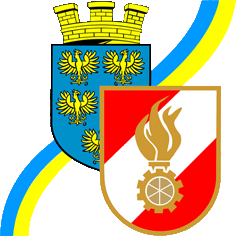 